PRITARTA
Lazdijų rajono savivaldybės tarybos2021 m. balandžio    d. sprendimuNr. 5TS-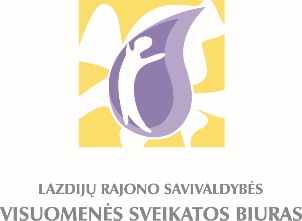 LAZDIJŲ RAJONO SAVIVALDYBĖS VISUOMENĖS SVEIKATOS BIURO 2021–2023 METŲ STRATEGINIS PLANASI. ĮSTAIGOS VEIKLOS KONTEKSTO ANALIZĖLazdijų rajono savivaldybės visuomenės sveikatos biuras (toliau – biuras) – Lietuvos nacionalinės sveikatos sistemos biudžetinė visuomenės sveikatos priežiūros įstaiga. Jos steigėjas –  Lazdijų rajono savivaldybė.Visuomenės sveikatos paslaugų teikimas yra reglamentuotas Lietuvos Respublikos vietos savivaldos įstatyme, Sveikatos sistemos įstatyme, Sveikatos priežiūros įstaigų įstatyme, Visuomenės sveikatos priežiūros įstatyme, Lietuvos Respublikos Visuomenės sveikatos stebėsenos (monitoringo) įstatyme, Lietuvos Respublikos sveikatos apsaugos ministro 2013 m. spalio 11 d. įsakymo Nr. V-932 „Dėl Valstybinėms (valstybės perduotoms savivaldybėms) visuomenės sveikatos priežiūros funkcijoms vykdyti reikalingų lėšų apskaičiavimo metodikos patvirtinimo“ pakeitime (ir vėlesniais pakeitimais), Lietuvos Respublikos sveikatos apsaugos ministro 2014 m. liepos 16 d. įsakyme Nr. V-825 „Dėl Sveiko senėjimo užtikrinimo Lietuvoje 2014–2023 metų veiksmų plano patvirtinimo“ (ir vėlesniais pakeitimais), Lietuvos Respublikos sveikatos apsaugos ministro 2014 m. sausio 27 d. įsakyme Nr. V-124 „Dėl Lietuvos Respublikos sveikatos apsaugos ministro 2009 m. vasario 3 d. įsakymo Nr. V-58 „Dėl Sveikatos priežiūros ikimokyklinio ugdymo įstaigose tvarkos aprašo ir Vaikų sveikatos priežiūros ikimokyklinio ugdymo įstaigose rekomendacijų patvirtinimo“ pakeitimo“, Lietuvos Respublikos sveikatos apsaugos ministerijos 2014 m. gruodžio 19 d. įsakymo Nr. V-1387 „Dėl Lietuvos Respublikos sveikatos apsaugos ministro 2003 m. rugpjūčio 11 d. įsakymo Nr. V-488 „Dėl bendrųjų savivaldybių visuomenės sveikatos stebėsenos nuostatų patvirtinimo“ pakeitimo.Biuro funkcionavimą didžiąja dalimi užtikrina Lietuvos Respublikos sveikatos apsaugos ministerijos lėšos, kurios skiriamos Lazdijų rajono savivaldybės visuomenės sveikatos biuro veiklai vykdyti, iškeltiems uždaviniams ir funkcijoms atlikti. Kiti finansavimo šaltiniai: Lazdijų rajono savivaldybės biudžeto lėšos, ES projektų ir kitų savivaldybės programų bei už privalomus sveikatos mokymus gautos lėšos. 2021 metų pradžioje biure dirbo 14 darbuotojų, dirbančių pagal darbo sutartis, įskaitant įstaigos direktorių. 6 darbuotojai turėjo aukštąjį universitetinį išsilavinimą. Biuras įsikūręs atnaujintose, erdviose patalpose. Biure galima rengti nedideles konferencijas ir vesti sveikatinimo veiklas. Visuomenės sveikatos specialistų, vykdančių visuomenės sveikatos priežiūrą mokyklose, darbo vietos yra ugdymo įstaigose įrengtuose sveikatos kabinetuose. Sveikatos kabinetai atnaujinti Norvegijos finansinio mechanizmo ir bendrojo finansavimo lėšomis įgyvendinus projektą „Sveikatos priežiūros paslaugų teikimo mokyklose ir ikimokyklinio ugdymo įstaigose gerinimas Lazdijų rajono, Druskininkų, Alytaus rajono ir Kalvarijos savivaldybėse“, tačiau darbo priemonės ir šiuolaikinės informacinės technologijos labai greitai keičiasi,  norint jas pritaikyti kokybiškesniam ir efektyvesniam darbui, reikalingos nuolatinės papildomos investicijos. Biuro darbuotojams sudaromos galimybės nuolat kelti kvalifikaciją, dalyvauti mokymuose, seminaruose, konferencijose. Biuro veikla planuojama rengiant metinį veiklos planą. Suderintą metinį veiklos planą su Lazdijų rajono savivaldybės Socialinės paramos ir sveikatos skyriumi, tvirtina biuro direktorius. Ataskaitas už savo veiklą biuras teikia Lietuvos Respublikos sveikatos apsaugos ministerijos pavaldžioms įstaigoms bei ataskaitas apie panaudotus asignavimus – Lazdijų rajono savivaldybės Biudžeto, finansų ir turto valdymo skyriui kiekvieną einamųjų metų ketvirtį.Stiprybių, silpnybių, galimybių ir grėsmių (SSGG) analizėII. ĮSTAIGOS VEIKLOS STRATEGIJALazdijų rajono savivaldybės visuomenės sveikatos biuro 2020–2023 metų veiklos strategijai parengti suformuluota vizija, misija bei strateginis tikslas.Vizija. Aktyvūs, žingeidūs ir sveiki Lazdijų rajono gyventojai, aktyviai dalyvaujantys sveikatinimo veiklose.Misija. Teikti kokybiškas ir patrauklias visuomenės sveikatos stiprinimo ir išsaugojimo paslaugas, skatinančias visuomenę laikytis pagrindinių sveikos gyvensenos principų.Strateginis prioritetas. Teikiamų paslaugų prieinamumo ir kokybės gerinimas bei organizuojamų veiklų populiarinimas tarp Lazdijų rajono gyventojų. Įgyvendinant strateginį planą biuras stebės rajono gyventojų sveikatos pokyčius ir tikslingai organizuos sveikatinimo veiklas, įtraukiant į jas kuo daugiau rajono gyventojų, skleis informaciją sveikatos išsaugojimo klausimais, tikslingai plės paslaugų spektrą, kad visi rajono gyventojai nuo pačių mažiausių iki vyriausių rastų savo amžiui ir poreikiams tinkamų veiklų. Ilgalaikis laukiamas biuro veiklos rezultatas - pailgėjusi sveikų (be negalios) savivaldybės gyventojų gyvenimo metų trukmė.Biuro 2021–2023 m. strateginiu planu taip pat siekiama įgyvendinti Lazdijų rajono savivaldybės 2021–2027 metų strateginiame plėtros plane, patvirtintame Lazdijų rajono savivaldybės tarybos 2020 m. gruodžio 18 d. sprendimu Nr. 5TS-581 „Dėl Lazdijų rajono savivaldybės 2021–2027 metų strateginio plėtros plano patvirtinimo“, nustatytą strateginį tikslą Nr. 1.2 „Gerinti socialinių ir sveikatos paslaugų kokybę“, uždavinį Nr. 1.2.2 „Gerinti visuomenės ir asmens sveikatos priežiūros paslaugų kokybę“ ir šio uždavinio priemonę Nr. 1.2.2.1 „Visuomenės sveikos gyvensenos stiprinimas“ bei  uždavinį  Nr. 1.2.3 „Užtikrinti socialinių paslaugų plėtrą“ ir šio uždavinio priemonę Nr. 1.2.3.3 „Visų amžiaus grupių žmonių psichikos sveikatos stiprinimas“.III. TIKSLŲ, UŽDAVINIŲ, PRIEMONIŲ, VERTINIMO KRITERIJŲ IR ASIGNAVIMŲ SUVESTINĖII. STRATEGINIO PLANO ĮGYVENDINIMO PRIEŽIŪRAStrateginio plano tikslai, uždaviniai ir priemonės įgyvendinami kasmet rengiant įstaigos metinį veiklos planą. Metiniame veiklos plane numatomos priemonės, jų vertinimo kriterijai ir siekiamos reikšmės, lėšos priemonėms įvykdyti, nustatomi terminai ir atsakingi vykdytojai. Kiekvienų metų vasario mėnesį analizuojamas įstaigos metinio plano įgyvendinimas. Esant poreikiui, strateginis planas tikslinamas. Strateginio veiklos plano įgyvendinimo rezultatai pristatomi savivaldybės tarybai pateikiant metinę įstaigos veiklos ataskaitą. Direktorė					                     Simona Jasinskienė____________________STIPRYBĖSSILPNYBĖSLazdijų rajono savivaldybėje daug rekreacinių teritorijų ir patalpų, tinkamų sveikatinimo veikloms vykdyti.Įstaigoje įdiegtos ir naudojamos šiuolaikinės technologijos.Vedami privalomieji sveikatos mokymai, už kuriuos gaunamos papildomos lėšos.Tinkamą išsilavinimą turinčių specialistų trūkumas.Darbuotojų motyvacijos trūkumas / perdegimo sindromas.Vienam etatiniam visuomenės sveikatos specialisto normatyvui tenkantis per didelis vaikų / mokinių skaičius. GALIMYBĖSGRĖSMĖSFormuoti sveikatos politiką, atsižvelgiant į ES, PSO gerąją patirtį ir rekomendacijas.Formuoti teigiamą požiūrį į sveiką gyvenseną, sveikatos išsaugojimą ir stiprinimą. Aktyviai dalyvauti ir plėtoti, išnaudoti tarpinstitucinį bendradarbiavimą.Plėsti biuro veiklų spektrą, įtraukiant visas gyventojų amžiaus arba tikslines grupes.Dalyvauti projektinėje veikloje.Pasyvus gyventojų įsitraukimas į sveikatinimo veiklas.Ekonominės ir socialinės problemos turi neigiamos įtakos gyventojų sveikatai, priklausomybės ligų plitimui.Didėjantis vaikų sergamumas (laikysenos, elgesio, regos sutrikimai, antsvoris).Didėjantys gyventojų lūkesčiai ir lėšų, iš kurių būtų galima pirkti profesionalių lektorių paslaugas, trūkumas.Eil. Nr.TikslasTikslasTikslasTikslasTikslasTikslasTikslo pasiekimo vertinimo kriterijus, mato vienetas ir reikšmė (laikotarpio pabaigoje)Tikslo pasiekimo vertinimo kriterijus, mato vienetas ir reikšmė (laikotarpio pabaigoje)Tikslo pasiekimo vertinimo kriterijus, mato vienetas ir reikšmė (laikotarpio pabaigoje)Tikslo pasiekimo vertinimo kriterijus, mato vienetas ir reikšmė (laikotarpio pabaigoje)Tikslo pasiekimo vertinimo kriterijus, mato vienetas ir reikšmė (laikotarpio pabaigoje)1.Užtikrinti ir gerinti visuomenės priežiūros paslaugų prieinamumą ir kokybęUžtikrinti ir gerinti visuomenės priežiūros paslaugų prieinamumą ir kokybęUžtikrinti ir gerinti visuomenės priežiūros paslaugų prieinamumą ir kokybęUžtikrinti ir gerinti visuomenės priežiūros paslaugų prieinamumą ir kokybęUžtikrinti ir gerinti visuomenės priežiūros paslaugų prieinamumą ir kokybęUžtikrinti ir gerinti visuomenės priežiūros paslaugų prieinamumą ir kokybęRajono gyventojų, dalyvavusių sveikatos stiprinimo veiklose, dalis, 60 proc.;Rajono ugdymo įstaigų mokinių, dalyvavusių sveikatos stiprinimo veiklose, dalis, 70 proc.Pasitikrinusių sveikatą mokinių dalis sieks 99 proc.Psichologo paslaugas gavusių asmenų dalis nuo besikreipusių dėl šių paslaugų, 100 proc.Rajono gyventojų, dalyvavusių sveikatos stiprinimo veiklose, dalis, 60 proc.;Rajono ugdymo įstaigų mokinių, dalyvavusių sveikatos stiprinimo veiklose, dalis, 70 proc.Pasitikrinusių sveikatą mokinių dalis sieks 99 proc.Psichologo paslaugas gavusių asmenų dalis nuo besikreipusių dėl šių paslaugų, 100 proc.Rajono gyventojų, dalyvavusių sveikatos stiprinimo veiklose, dalis, 60 proc.;Rajono ugdymo įstaigų mokinių, dalyvavusių sveikatos stiprinimo veiklose, dalis, 70 proc.Pasitikrinusių sveikatą mokinių dalis sieks 99 proc.Psichologo paslaugas gavusių asmenų dalis nuo besikreipusių dėl šių paslaugų, 100 proc.Rajono gyventojų, dalyvavusių sveikatos stiprinimo veiklose, dalis, 60 proc.;Rajono ugdymo įstaigų mokinių, dalyvavusių sveikatos stiprinimo veiklose, dalis, 70 proc.Pasitikrinusių sveikatą mokinių dalis sieks 99 proc.Psichologo paslaugas gavusių asmenų dalis nuo besikreipusių dėl šių paslaugų, 100 proc.Rajono gyventojų, dalyvavusių sveikatos stiprinimo veiklose, dalis, 60 proc.;Rajono ugdymo įstaigų mokinių, dalyvavusių sveikatos stiprinimo veiklose, dalis, 70 proc.Pasitikrinusių sveikatą mokinių dalis sieks 99 proc.Psichologo paslaugas gavusių asmenų dalis nuo besikreipusių dėl šių paslaugų, 100 proc.1.1.Uždavinys. Vykdyti visuomenės sveikatos stebėseną savivaldybėje ir stiprinti sveikos gyvensenos įgūdžius bendruomenėseUždavinys. Vykdyti visuomenės sveikatos stebėseną savivaldybėje ir stiprinti sveikos gyvensenos įgūdžius bendruomenėseUždavinys. Vykdyti visuomenės sveikatos stebėseną savivaldybėje ir stiprinti sveikos gyvensenos įgūdžius bendruomenėseUždavinys. Vykdyti visuomenės sveikatos stebėseną savivaldybėje ir stiprinti sveikos gyvensenos įgūdžius bendruomenėseUždavinys. Vykdyti visuomenės sveikatos stebėseną savivaldybėje ir stiprinti sveikos gyvensenos įgūdžius bendruomenėseUždavinys. Vykdyti visuomenės sveikatos stebėseną savivaldybėje ir stiprinti sveikos gyvensenos įgūdžius bendruomenėseUždavinys. Vykdyti visuomenės sveikatos stebėseną savivaldybėje ir stiprinti sveikos gyvensenos įgūdžius bendruomenėseUždavinys. Vykdyti visuomenės sveikatos stebėseną savivaldybėje ir stiprinti sveikos gyvensenos įgūdžius bendruomenėseUždavinys. Vykdyti visuomenės sveikatos stebėseną savivaldybėje ir stiprinti sveikos gyvensenos įgūdžius bendruomenėseUždavinys. Vykdyti visuomenės sveikatos stebėseną savivaldybėje ir stiprinti sveikos gyvensenos įgūdžius bendruomenėseUždavinys. Vykdyti visuomenės sveikatos stebėseną savivaldybėje ir stiprinti sveikos gyvensenos įgūdžius bendruomenėseĮstaigos priemonės pavadinimasProceso ir (ar) indėlio vertinimo kriterijai ir mato vienetaiVertinimo kriterijų reikšmėsVertinimo kriterijų reikšmėsVertinimo kriterijų reikšmėsVertinimo kriterijų reikšmėsAtsakingi vykdytojaiAsignavimai (tūkst. Eur)Asignavimai (tūkst. Eur)Asignavimai (tūkst. Eur)Asignavimai (tūkst. Eur)Įstaigos priemonės pavadinimasProceso ir (ar) indėlio vertinimo kriterijai ir mato vienetai2020 m. faktas2021 m.2022 m.2023 m.2020 m. faktiškai panaudo-tos lėšos2021 m.2022 m.2023 m.1.1.1.Nuolat analizuoti ir vertini rajono gyventojų ir mokinių sveikatos būklęParengtų ataskaitų skaičius, vnt.91099Visuomenės sveikatos specialistas, vykdantis visuomenės sveikatos stebėseną13,013,013,414,01.1.2. Tikslingai planuoti ir organizuoti sveikatos stiprinimo veiklas rajono gyventojamsDalyvavusių veiklose rajono gyventojų skaičius, vnt.101011300080008000Visuomenės sveikatos specialistai, vykdantys visuomenės sveikatos stiprinimą,Direktorius74,577,544,051,01.1.2. Tikslingai planuoti ir organizuoti sveikatos stiprinimo veiklas rajono gyventojamsOrganizuotų priemonių skaičius, vnt.724720700700Visuomenės sveikatos specialistai, vykdantys visuomenės sveikatos stiprinimą,Direktorius74,577,544,051,01.1.2. Tikslingai planuoti ir organizuoti sveikatos stiprinimo veiklas rajono gyventojamsLėtinėmis ligomis sergančių asmenų, įtrauktų į sveikatinimo veiklas, skaičius, vnt.10132030Visuomenės sveikatos specialistai, vykdantys visuomenės sveikatos stiprinimą,Direktorius74,577,544,051,01.1.3.Naujų paslaugų tikslinėms gyventojų grupėms teikimasNaujų paslaugų skaičius, vnt.1212Visuomenės sveikatos specialistai, vykdantys visuomenės sveikatos stiprinimą,Direktorius20,020,018,019,01.1.3.Naujų paslaugų tikslinėms gyventojų grupėms teikimasGyventojų virš 65 m., dalyvavusių fizinio aktyvumo skatinimo veiklose, skaičius, vnt.9090100110Visuomenės sveikatos specialistai, vykdantys visuomenės sveikatos stiprinimą,Direktorius20,020,018,019,01.2.Uždavinys. Stiprinti mokinių sveikatos įgūdžius ugdymo įstaigoseUždavinys. Stiprinti mokinių sveikatos įgūdžius ugdymo įstaigoseUždavinys. Stiprinti mokinių sveikatos įgūdžius ugdymo įstaigoseUždavinys. Stiprinti mokinių sveikatos įgūdžius ugdymo įstaigoseUždavinys. Stiprinti mokinių sveikatos įgūdžius ugdymo įstaigoseUždavinys. Stiprinti mokinių sveikatos įgūdžius ugdymo įstaigoseUždavinys. Stiprinti mokinių sveikatos įgūdžius ugdymo įstaigoseUždavinys. Stiprinti mokinių sveikatos įgūdžius ugdymo įstaigoseUždavinys. Stiprinti mokinių sveikatos įgūdžius ugdymo įstaigoseUždavinys. Stiprinti mokinių sveikatos įgūdžius ugdymo įstaigoseUždavinys. Stiprinti mokinių sveikatos įgūdžius ugdymo įstaigose1.2.1.Sveikos mitybos įgūdžių formavimas bei fizinio aktyvumo skatinimas, traumų prevencijaDalyvavusių veiklose mokinių skaičius, proc.80808585Visuomenės sveikatos priežiūros specialistai, vykdantys sveikatos priežiūrą mokykloje31,031,031,031,01.2.2.Užkrečiamųjų ligų ir lėtinių neinfekcinių ligų prevencijaDalyvavusių veiklose mokinių skaičius, proc.80808585Visuomenės sveikatos priežiūros specialistai, vykdantys sveikatos priežiūrą mokykloje30,030,029,029,11.2.3.Žalingų įpročių prevencija ir lytiškumo ugdymasDalyvavusių veiklose mokinių skaičius, proc.25303540Visuomenės sveikatos priežiūros specialistai, vykdantys sveikatos priežiūrą mokykloje 28,029,029,029,11.3. Uždavinys. Gerinti gyventojų psichologinę sveikatą, siekiant sumažinti savižudybių skaičiųUždavinys. Gerinti gyventojų psichologinę sveikatą, siekiant sumažinti savižudybių skaičiųUždavinys. Gerinti gyventojų psichologinę sveikatą, siekiant sumažinti savižudybių skaičiųUždavinys. Gerinti gyventojų psichologinę sveikatą, siekiant sumažinti savižudybių skaičiųUždavinys. Gerinti gyventojų psichologinę sveikatą, siekiant sumažinti savižudybių skaičiųUždavinys. Gerinti gyventojų psichologinę sveikatą, siekiant sumažinti savižudybių skaičiųUždavinys. Gerinti gyventojų psichologinę sveikatą, siekiant sumažinti savižudybių skaičiųUždavinys. Gerinti gyventojų psichologinę sveikatą, siekiant sumažinti savižudybių skaičiųUždavinys. Gerinti gyventojų psichologinę sveikatą, siekiant sumažinti savižudybių skaičiųUždavinys. Gerinti gyventojų psichologinę sveikatą, siekiant sumažinti savižudybių skaičiųUždavinys. Gerinti gyventojų psichologinę sveikatą, siekiant sumažinti savižudybių skaičių1.3.1.Organizuoti psichologinės gerovės ir psichikos sveikatos stiprinimo paslaugasGrupinių užsiėmimų ir individualių konsultacijų skaičius, vnt.49347350360Psichologas18,025,025,026,01.3.2.Įgyvendinti savižudybių prevencijos algoritmąSavižudybių prevencijos algoritmo įgyvendinimas, proc.0102030Visuomenės sveikatos specialistas, vykdantis visuomenės sveikatos stiprinimą0,03,03,04,01.3.2.Įgyvendinti savižudybių prevencijos algoritmąSavižudybių prevencijos mokymuose dalyvavusių asmenų skaičius, vnt.0304040Visuomenės sveikatos specialistas, vykdantis visuomenės sveikatos stiprinimą0,03,03,04,01.3.3.Organizuoti ir teikti priklausomybių konsultanto paslaugasKonsultacijų skaičius, vnt.76100110110Visuomenės sveikatos specialistai, vykdantys visuomenės sveikatos stiprinimą6,07,07,07,01.4.Uždavinys. Didinti biuro paslaugų prieinamumą ir kokybęUždavinys. Didinti biuro paslaugų prieinamumą ir kokybęUždavinys. Didinti biuro paslaugų prieinamumą ir kokybęUždavinys. Didinti biuro paslaugų prieinamumą ir kokybęUždavinys. Didinti biuro paslaugų prieinamumą ir kokybęUždavinys. Didinti biuro paslaugų prieinamumą ir kokybęUždavinys. Didinti biuro paslaugų prieinamumą ir kokybęUždavinys. Didinti biuro paslaugų prieinamumą ir kokybęUždavinys. Didinti biuro paslaugų prieinamumą ir kokybęUždavinys. Didinti biuro paslaugų prieinamumą ir kokybęUždavinys. Didinti biuro paslaugų prieinamumą ir kokybę1.4.1.Biuro veiklos viešinimas ir informacijos sklaida įvairiomis sveikatos temomis Lazdijų rajono gyventojamsStraipsnių, informacinių leidinių bei elektroninių pranešimų skaičius, vnt.160160165165Visuomenės sveikatos specialistai, vykdantys visuomenės sveikatos stiprinimą ir stebėseną, Direktorius3,03,02,02,01.5Uždavinys. Didinti įstaigos gaunamas pajamas teikiant privalomuosius sveikatos mokymus Uždavinys. Didinti įstaigos gaunamas pajamas teikiant privalomuosius sveikatos mokymus Uždavinys. Didinti įstaigos gaunamas pajamas teikiant privalomuosius sveikatos mokymus Uždavinys. Didinti įstaigos gaunamas pajamas teikiant privalomuosius sveikatos mokymus Uždavinys. Didinti įstaigos gaunamas pajamas teikiant privalomuosius sveikatos mokymus Uždavinys. Didinti įstaigos gaunamas pajamas teikiant privalomuosius sveikatos mokymus Uždavinys. Didinti įstaigos gaunamas pajamas teikiant privalomuosius sveikatos mokymus Uždavinys. Didinti įstaigos gaunamas pajamas teikiant privalomuosius sveikatos mokymus Uždavinys. Didinti įstaigos gaunamas pajamas teikiant privalomuosius sveikatos mokymus Uždavinys. Didinti įstaigos gaunamas pajamas teikiant privalomuosius sveikatos mokymus Uždavinys. Didinti įstaigos gaunamas pajamas teikiant privalomuosius sveikatos mokymus 1.5.1.Vykdyti privalomuosius pirmosios pagalbos ir (ar) higienos mokymusParduota paslaugų, Eur3122300030003000Visuomenės sveikatos specialistai, vykdantys visuomenės sveikatos stiprinimą, Direktorius1,11,01,01,01.6.Užtikrinti įstaigos administravimą ir didinti veiklos efektyvumąUžtikrinti įstaigos administravimą ir didinti veiklos efektyvumąUžtikrinti įstaigos administravimą ir didinti veiklos efektyvumąUžtikrinti įstaigos administravimą ir didinti veiklos efektyvumąUžtikrinti įstaigos administravimą ir didinti veiklos efektyvumąUžtikrinti įstaigos administravimą ir didinti veiklos efektyvumąUžtikrinti įstaigos administravimą ir didinti veiklos efektyvumąUžtikrinti įstaigos administravimą ir didinti veiklos efektyvumąUžtikrinti įstaigos administravimą ir didinti veiklos efektyvumąUžtikrinti įstaigos administravimą ir didinti veiklos efektyvumąUžtikrinti įstaigos administravimą ir didinti veiklos efektyvumą1.6.1.Įstaigos valdymas ir administravi-mas, siekiant strateginių tikslų įgyvendinimoSėkmingai veikianti ir viešąsias paslaugas teikianti įstaiga, vnt.1111Direktorius41,842,042,744,01.6.2.Darbuotojų kvalifikacijos kėlimasKėlusių kvalifikaciją darbuotojų skaičius, proc.100100100100Direktorius41,842,042,744,0IŠ VISO:266,4281,5245,1257,2